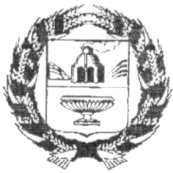 ЗАРИНСКИЙ РАЙОННЫЙ СОВЕТ НАРОДНЫХ ДЕПУТАТОВАЛТАЙСКОГО КРАЯР Е Ш Е Н И Е29.07.2022										         № 29  г. ЗаринскВ соответствии с Бюджетным кодексом Российской Федерации, статьями 5, 24,52 Устава муниципального образования Заринский район Алтайского края, решением районного Совета народных депутатов от 22.04.2014 № 15 «О Положении о бюджетном процессе и финансовом контроле в муниципальном образовании Заринский район Алтайского края», районный Совет народных депутатовР Е Ш И Л:1. Принять решение «О внесении изменений в решение районного Совета народных депутатов от 21.12.2021 № 44 «О бюджете муниципального образования Заринский район Алтайского края на 2022 год и плановый период 2023 и 2024 годов».2.Направить данное решение главе района для подписания и обнародования в установленном порядке.Заместитель председателя Заринского районного Совета народных депутатов			                      Л.С.Турубанова	                                                                           Принято решениемрайонного Советанародных депутатовот 29.07.2022 № 29Решение о внесении изменений в решениеЗаринского районного Совета народных депутатов Алтайского края от 21.12.2021 № 44 «О бюджете муниципального образования Заринский район Алтайского края на 2022 год и плановый период 2023 и 2024 годов»1. Внести в решение районного Совета народных депутатов от 21.12.2021 № 44 «О бюджете муниципального образования Заринский район Алтайского края на 2022 год и плановый период 2023 и 2024 годов» следующие изменения:1.1. Подпункт 1 пункта 1 статьи 1 изложить в следующей редакции:1) прогнозируемый общий объем доходов районного бюджета в сумме 589091,3 тыс. рублей, в том числе объем межбюджетных трансфертов, получаемых из других бюджетов, в сумме 484167,4тыс. рублей.1.2. Подпункт 2 пункта 1 статьи 1 изложить в следующей редакции:2) общий объем расходов районного бюджета в сумме 618717,7тыс. рублей.1.3 Подпункт 3 пункта 1 статьи 1 изложить в следующей редакции:3) верхний предел муниципального внутреннего долга Заринского района на 1января 2023 года в сумме 0,0 тыс. рублей, в том числе верхний предел долга по муниципальным гарантиям Заринского района в сумме 0,0 тыс. рублей;1.4 Подпункт 1 пункта 2 статьи 1 изложить в следующей редакции:1) прогнозируемый общий объем доходов районного бюджета на 2023 год в сумме 392656,7 тыс. рублей, в том числе объем межбюджетных трансфертов, получаемых из других бюджетов, в сумме 284246,7 тыс. рублей, и на 2024 год в сумме 353389,0 тыс. рублей, в том числе объем межбюджетных трансфертов, получаемых из других бюджетов, в сумме 239783,0 тыс. рублей1.5 Подпункт 3 пункта 2 статьи 1 изложить в следующей редакции:3) верхний предел муниципального внутреннего долга Заринского района на 1января 2024 года в сумме 0,0 тыс. рублей, в том числе верхний предел долга по муниципальным гарантиям Заринского района в сумме 0,0 тыс. рублей и на 1 января 2025 года в сумме 0,0 тыс. рублей, в том числе верхний предел долга по муниципальным гарантиям Заринского района в сумме 0,0 тыс. рублей1.6 Подпункт 4 пункта 2 статьи 1 изложить в следующей редакции:4) дефицит районного бюджета на 2023 год в сумме 600,0 тыс. рублей и на 2024 год 0,0 тыс. рублей.1.7 Пункт 3 статьи 3 изложить в следующей редакции:3. Утвердить общий объем бюджетных ассигнований, направляемых на исполнение публичных нормативных обязательств на 2022 год в сумме 19124,0 тыс. рублей, на 2023 год в сумме 18306,0 тыс. рублей, на 2024 год 18306,0 тыс. рублей.1.8 Пункт 6 статьи 3 изложить в следующей редакции:6.Утвердить объем бюджетных ассигнований резервного фонда Администрации Заринского района на 2022 год в сумме 2002,4 тыс. рублей, на 2023 год в сумме 1000,0 тыс. рублей и на 2024 год в сумме 1000,0 тыс. рублей.1.9 Приложение 1 «Источники финансирования дефицита бюджета муниципального образования Заринский район Алтайского края на 2022 год» изложить в следующей редакции:1.10 Приложение 2 «Источники финансирования дефицита бюджета муниципального образования Заринский район Алтайского края на 2023 и 2024 годы» изложить в следующей редакции:1.11 Приложение 4 «Ведомственная структура расходов районного бюджета на 2022 год» изложить в следующей редакции:тыс. рублей1.12 Приложение 8 «Расходы бюджетам поселений из бюджета муниципального района на осуществление части полномочий по решению вопросов местного значения в соответствии с заключенными соглашениями на 2022 год» изложить в следующей редакции:тыс.руб.1.13 Приложение 9 «Иные межбюджетные трансферты муниципальным образованиям  на 2022 год» изложить в следующей редакции:тыс.руб.2. Настоящее решение вступает в силу со дня его обнародования на официальном сайте Администрации Заринского района.Глава района				  В.К.Тимирязев«29» июля 2022№ 9 О решении «О внесении изменений в решение Заринского районного Совета народных депутатов Алтайского края от 21.12.2021 №44 «О бюджете муниципального образования Заринский район Алтайского края на 2022 год и плановый период 2023 и 2024 годов»Код бюджетной классификации Российской ФедерацииНаименованиеСумма(тыс. рублей)01 00 00 00 00 0000 000ИСТОЧНИКИ ВНУТРЕННЕГО ФИНАНСИРОВАНИЯ ДЕФИЦИТА БЮДЖЕТА29626,401 05 00 00 00 0000 000Изменение остатков средств на счетах по учету средств бюджетов 29626,4Код бюджетной классификацииРоссийской ФедерацииНаименованиеСумма (тыс. рублей)Сумма (тыс. рублей)Код бюджетной классификацииРоссийской ФедерацииНаименование2023202401 00 00 00 00 0000 000ИСТОЧНИКИ ВНУТРЕННЕГО ФИНАНСИРОВАНИЯ ДЕФИЦИТА БЮДЖЕТА600,00,0    01 05 00 00 00 0000 000  Изменение остатков средств на счетах по учету средств бюджетов 600,00,0НаименованиеГлРзПРЦСРВСумма1234567Комитет Администрации Заринского района по культуре05762920,9Образование 05707003836,0Дополнительное образование детей05707033836,0Муниципальная программа «Культура Заринского района» на 2022 - 2024 годы057070344000000003836,0Подпрограмма «Организация дополнительного образования детей» муниципальной программы «Культура Заринского района» на 2022-2024 годы057070344400000003836,0Организации (учреждения) дополнительного образования детей057070344400104203836,0Субсидии бюджетным учреждениям057070344400104206103836,0Культура, кинематография057080059084,9Культура057080155087,5Муниципальная программа «Культура Заринского района» на 2022 - 2024 годы0570801440000000055087,5Подпрограмма «Организация библиотечного, справочного и информационного обслуживания населения муниципального образования Заринский район Алтайского края» муниципальной программы «Культура Заринского района» на 2022-2024 годы057080144100000005702,5Библиотеки05708014410010570611,7Расходы на выплаты персоналу казенных учреждений05708014410010570110326,6Иные закупки товаров, работ и услуг для обеспечения муниципальных нужд05708014410010570240285,1Субсидия на софинансирование части расходов местных бюджетов по оплате труда работников муниципальных учреждений057080144100S04305090,8Расходы на выплаты персоналу казенных учреждений057080144100S04301105090,8Подпрограмма «Организация музейного обслуживания населения Заринского района» муниципальной программы «Культура Заринского района» на 2022-2024 годы05708014420000000959,0Музеи и постоянные выставки05708014420010560959,0Расходы на выплаты персоналу казенных учреждений05708014420010560110859,0Иные закупки товаров, работ и услуг для обеспечения муниципальных нужд05708014420010560240100,0Подпрограмма «Организация досуга населения, развитие и поддержка народного творчества» муниципальной программы «Культура Заринского района» на 2022-2024 годы0570801443000000048426,00Учреждения культуры057080144300105303427,3Расходы на выплаты персоналу казенных учреждений05708014430010530110639,4Иные закупки товаров, работ и услуг для обеспечения муниципальных нужд057080144300105302402459,9Капитальные вложения в объекты государственной (муниципальной) собственности05708014430010530400300,0Уплата налогов, сборов и иных платежей0570801443001053085028,0Субсидия на софинансирование части расходов местных бюджетов по оплате труда работников муниципальных учреждений057080144300S043011364,3Расходы на выплаты персоналу казенных учреждений057080144300S043011011364,3Софинансирование капитальных вложений в объекты муниципальной собственности по мероприятиям краевой адресной инвестиционной программе057080144300S299233634,4Капитальные вложения в объекты государственной (муниципальной) собственности057080144300S299240033634,4Другие вопросы в области культуры,
кинематографии 05708043997,4Руководство и управление в сфере установленных функций органов государственной власти субъектов Российской Федерации и органов местного самоуправления05708040100000000739,9Расходы на обеспечение деятельности органов местного самоуправления05708040120000000739,9Центральный аппарат органов местного самоуправления05708040120010110739,9Расходы на выплату персоналу муниципальных органов05708040120010110120739,9Расходы на обеспечение деятельности (оказание услуг) подведомственных учреждений057080402000000003257,5Расходы на обеспечение деятельности (оказание услуг) иных подведомственных учреждений057080402500000003257,5Учебно-методические кабинеты, централизованные бухгалтерии, группы хозяйственного обслуживания, учебные фильмотеки, межшкольные учебно-производственные комбинаты, логопедические пункты057080402500108203257,5Расходы на выплату персоналу муниципальных органов057080402500108201202386,5Иные закупки товаров, работ и услуг для обеспечения муниципальных нужд05708040250010820240865,0Уплата налогов, сборов и иных платежей057080402500108208506,0Комитет Администрации Заринского района по образованию и делам молодежи074345459,0Национальная безопасность и правоохранительная деятельность 074030092,0Другие вопросы в области национальной безопасности и правоохранительной деятельности074031492,0Муниципальная программа «Профилактика преступлений и правонарушений в Заринском районе» на 2021-2024 годы0740314101000000080,0Расходы на реализацию мероприятий муниципальной программы0740314101006099080,0Иные закупки товаров, работ и услуг для обеспечения муниципальных нужд0740314101006099024080,0Муниципальная программа «Повышение безопасности дорожного движения в Заринском районе» на 2021-2025 годы0740314102000000012,0Расходы на реализацию мероприятий муниципальной программы0740314102006099012,0Иные закупки товаров, работ и услуг для обеспечения муниципальных нужд0740314102006099024012,0Национальная экономика07404412,0Общеэкономические вопросы0740401412,0Муниципальная программа «Развитие образования в Заринском районе» на 2021-2025 годы07404015800000000412,0Подпрограмма «Развитие отдыха и занятости учащихся Заринского района» муниципальной программы «Развитие образования в Заринском районе» на 2021-2025 годы07404015840000000412,0Содействие занятости населения07404015840016820412,0Расходы на выплату персоналу казенных учреждений07404015840016820110371,0Субсидии бюджетным учреждениям0740401584001682061041,0Образование0740700327033,0Дошкольное образование074070124958,2Муниципальная программа «Развитие образования в Заринском районе» на 2021-2025 годы0740701580000000024458,2Подпрограмма «Развитие дошкольного образования в Заринском районе» муниципальной программы «Развитие образования в Заринском районе» на 2021-2025 годы0740701581000000024458,2Обеспечение деятельности дошкольных образовательных организаций (учреждений)074070158100103907385,0Расходы на выплату персоналу казенных учреждений074070158100103901105654,0Иные закупки товаров, работ и услуг для обеспечения муниципальных нужд074070158100103902401193,0Субсидии бюджетным учреждениям07407015810010390610516,0Уплата налогов, сборов и иных платежей0740701581001039085022,0Выплаты на питание обучающимся в муниципальных образовательных организациях за счет средств местного бюджета074070158100609302046,2Иные закупки товаров, работ и услуг для обеспечения муниципальных нужд074070158100609302402046,2Обеспечение государственных гарантий реализации прав на получение общедоступного и бесплатного дошкольного образования в дошкольных образовательных организациях0740701581007090015027,0Расходы на выплату персоналу казенных учреждений0740701581007090011013031,0Иные закупки товаров, работ и услуг для обеспечения муниципальных нужд07407015810070900240179,1Социальные выплаты гражданам, кроме публичных нормативных социальных выплат0740701581007090032044,0Субсидии бюджетным учреждениям074070158100709006101772,9Иные вопросы в области жилищно-коммунального хозяйства0740701 9200000000500,0Иные расходы в области жилищно-коммунального хозяйства07407019290000000500,0Обеспечение расчетов за топливно-энергетические ресурсы, потребляемые муниципальными учреждениями074070192900S1190500,0Иные закупки товаров, работ и услуг для обеспечения муниципальных нужд074070192900S1190240500,0Общее образование0740702284284,8Муниципальная программа «Капитальный ремонт общеобразовательных организаций в Заринском районе» на 2017-2025 годы0740702120000000047302,2Расходы на реализацию мероприятий по капитальному ремонту074070212000S499047302,2Иные закупки товаров, работ и услуг для обеспечения муниципальных нужд074070212000S499024047302,2Муниципальная программа «Развитие образования в Заринском районе» на 2021-2025 годы07407025800000000223607,6Подпрограмма «Развитие общего образования в Заринском районе» муниципальной программы «Развитие образования в Заринском районе» на 2021-2025 годы07407025820000000223607,6Обеспечение деятельности школ - детских садов, школ начальных, основных и средних0740702582001040047673,1Расходы на выплату персоналу казенных учреждений0740702582001040011013071,1Иные закупки товаров, работ и услуг для обеспечения муниципальных нужд0740702582001040024030819,2Субсидии бюджетным учреждениям074070258200104006102193,0Исполнение судебных актов0740702582001040083011,0Уплата налогов, сборов и иных платежей074070258200104008501578,8Выплаты на питание обучающимся в муниципальных образовательных организациях за счет средств местного бюджета074070258200609304930,7Иные закупки товаров, работ и услуг для обеспечения муниципальных нужд074070258200609302404930,7Обеспечение государственных гарантий реализации прав на получение общедоступного и бесплатного дошкольного, начального общего, основного общего, среднего общего образования в общеобразовательных организациях, обеспечение дополнительного образования детей в общеобразовательных организациях07407025820070910142631,0Расходы на выплату персоналу казенных учреждений07407025820070910110124947,0Иные закупки товаров, работ и услуг для обеспечения муниципальных нужд074070258200709102402452,3Социальные выплаты гражданам, кроме публичных нормативных социальных выплат0740702582007091032095,0Субсидии бюджетным учреждениям0740702582007091061015136,7Компенсационные выплаты на питание обучающимся в муниципальных общеобразовательных организациях, нуждающимся в социальной поддержке 07407025820070930988,0Иные закупки товаров, работ и услуг для обеспечения муниципальных нужд07407025820070930240931,0Субсидии бюджетным учреждениям0740702582007093061057,0Ежемесячное денежное вознаграждение за классное руководство педагогическим работникам государственных и муниципальных общеобразовательных организаций (расходы на реализацию мероприятий в муниципальных учреждениях)0740702582005303216890,0Расходы на выплату персоналу казенных учреждений0740702582005303211015860,0Субсидии бюджетным учреждениям074070258200530326101030,0Организация бесплатного горячего питания обучающихся, получающих начальное общее образование в государственных и муниципальных образовательных организациях074070258200L30426671,4Иные закупки товаров, работ и услуг для обеспечения муниципальных нужд074070258200L30422405671,4Субсидии бюджетным учреждениям074070258200L30426101000,0Субсидия на софинансирование части расходов местных бюджетов по оплате труда работников муниципальных учреждений074070258200S04303323,4Расходы на выплаты персоналу казенных учреждений074070258200S04301103323,4Создание в общеобразовательных организациях, расположенных в сельской местности и малых городах, условий для занятий физической культурой и спортом0740702582Е250970500,0Субсидии бюджетным учреждениям0740702582Е250970610500,0Иные вопросы в области жилищно-коммунального хозяйства0740702920000000013375,0Иные расходы в области жилищно-коммунального хозяйства0740702929000000013375,0Обеспечение расчетов за топливно-энергетические ресурсы, потребляемые муниципальными учреждениями074070292900S119013375,0Иные закупки товаров, работ и услуг для обеспечения муниципальных нужд074070292900S119024012376,2Субсидии бюджетным учреждениям074070292900S1190610998,8Дополнительное образование детей07407033177,0Подпрограмма «Развитие воспитания и дополнительного образования в Заринском районе» муниципальной программы «Развитие образования в Заринском районе» на 2021-2025 годы074070358500000003177,0Организации (учреждения) дополнительного образования детей074070358500104203177,0Расходы на выплату персоналу казенных учреждений074070358500104201102246,8Иные закупки товаров, работ и услуг для обеспечения муниципальных нужд07407035850010420240930,0Уплата налогов, сборов и иных платежей074070358500104208500,2Профессиональная подготовка, переподготовка и повышение квалификации0740705400,0Муниципальная программа «Развитие образования в Заринском районе» на 2021-2025 годы07407055800000000400,0Подпрограмма «Развитие кадрового потенциала в системе образования Заринского района» муниципальной программы «Развитие образования в Заринском районе» на 2021-2025 годы07407055830000000400,0Повышение квалификации педагогических и руководящих работников системы образования07407055830013170400,0Расходы на выплату персоналу казенных учреждений07407055830013170110375,0Иные закупки товаров, работ и услуг для обеспечения муниципальных нужд0740705583001317024020,0Субсидии бюджетным учреждениям074070558300131706105,0Молодежная политика и оздоровление детей07407071223,7Муниципальная программа «Развитие молодежной политики в Заринском районе» на 2021-2024 годы0740707110000000030,0Расходы на реализацию мероприятий муниципальной программы0740707110006099030,0Иные закупки товаров, работ и услуг для обеспечения муниципальных нужд0740707110006099024030,0Муниципальная программа «Развитие образования в Заринском районе» на 2021-2025 годы074070758000000001193,7Подпрограмма «Развитие отдыха и занятости учащихся Заринского района» муниципальной программы «Развитие образования в Заринском районе» на 2021-2025 годы074070758400000001193,7Проведение оздоровительной кампании детей074070758400164501060,2Иные закупки товаров, работ и услуг для обеспечения муниципальных нужд07407075840016450240952,2Субсидии бюджетным учреждениям07407075840016450610108,0Развитие системы отдыха и укрепления здоровья детей074070758400S3212133,5Иные закупки товаров, работ и услуг для обеспечения муниципальных нужд074070758400S3212320133,5Другие вопросы в области образования074070912989,3Руководство и управление в сфере установленных функций органов государственной власти субъектов Российской Федерации и органов местного самоуправления074070901000000001732,0Расходы на обеспечение деятельности органов местного самоуправления074070901200000001732,0Центральный аппарат органов местного самоуправления074070901200101101732,0Расходы на выплату персоналу муниципальных органов074070901200101101201732,0Руководство и управление в сфере установленных функций07407090140000000654,0Функционирование комиссий по делам несовершеннолетних и защите их прав и органов опеки и попечительства07407090140070090654,0Расходы на выплату персоналу муниципальных органов07407090140070090120614,0Иные закупки товаров, работ и услуг для обеспечения муниципальных нужд0740709014007009024040,0Расходы на обеспечение деятельности (оказание услуг) подведомственных учреждений0740709020000000010563,3Расходы на обеспечение деятельности (оказание услуг) иных подведомственных учреждений0740709025000000010563,3Учебно-методические кабинеты, централизованные бухгалтерии, группы хозяйственного обслуживания, учебные фильмотеки, межшкольные учебно-производственные комбинаты, логопедические пункты0740709025001082010563,3Расходы на выплату персоналу муниципальных органов074070902500108201207596,3Иные закупки товаров, работ и услуг для обеспечения муниципальных нужд074070902500108202402891,0Уплата налогов, сборов и иных платежей0740709025001082085076,0Муниципальная программа «Комплексные меры противодействия злоупотреблению наркотиками и их незаконному обороту в Заринском районе» на 2021-2024 годы0740709670000000040,0Расходы на реализацию мероприятий муниципальной программы0740709670006099040,0Иные закупки товаров, работ и услуг для обеспечения муниципальных нужд0740709670006099024040,0Социальная политика074100017922,0Социальное обеспечение населения0741003250,0Иные вопросы в отраслях социальной сферы07410039000000000250,0Иные вопросы в сфере социальной политики07410039040000000250,0Мероприятия в области социальной политики07410039040016810250,0Иные закупки товаров, работ и услуг для обеспечения муниципальных нужд07410039040016810240225,0Субсидии бюджетным учреждениям0741003904001681061025,0Охрана семьи и детства074100417672,0Иные вопросы в отраслях социальной сферы 0741004900000000017672,0Иные вопросы в сфере социальной политики0741004904000000017672,0Компенсация части родительской платы за присмотр и уход за детьми, осваивающими образовательные программы дошкольного образования в организациях, осуществляющих образовательную деятельность07410049040070700532,0Социальные выплаты гражданам, кроме публичных нормативных социальных выплат07410049040070700320482,0Субсидии бюджетным учреждениям0741004904007070061050,0Содержание ребенка в семье опекуна (попечителя) и приемной семье, а также вознаграждение, причитающееся приемному родителю0741004904007080017140,0Выплаты приемной семье на содержание подопечных детей074100490400708015916,0Публичные нормативные социальные выплаты гражданам074100490400708013105916,0Вознаграждение приемному родителю074100490400708022600,0Социальные выплаты гражданам, кроме публичных нормативных социальных выплат074100490400708023202600,0Выплаты семьям опекунов на содержание подопечных детей074100490400708038624,0Публичные нормативные социальные выплаты гражданам074100490400708033108624,0Комитет по финансам, налоговой и кредитной политике Администрации Заринского района09299282,7Общегосударственные вопросы092010012558,6Обеспечение деятельности финансовых, налоговых и таможенных органов и органов финансового (финансово-бюджетного) надзора09201066656,6Руководство и управление в сфере установленных функций органов государственной власти субъектов Российской Федерации и органов местного самоуправления092010601000000006656,6Расходы на обеспечение деятельности органов местного самоуправления092010601200000006656,6Центральный аппарат органов местного самоуправления092010601200101106656,6Расходы на выплату персоналу муниципальных органов092010601200101101206267,4Иные закупки товаров, работ и услуг для обеспечения муниципальных нужд09201060120010110240389,2Резервные фонды092011150,0Иные расходы органов государственной власти субъектов Российской Федерации и органов местного самоуправления0920111990000000050,0Резервные фонды0920111991000000050,0Расходы на проведение антитеррористических мероприятий0920111991001403050,0Резервные средства0920111991001403087050,0Другие общегосударственные вопросы09201135852,0Расходы на обеспечение деятельности (оказание услуг) подведомственных учреждений092011302000000004290,6Расходы на обеспечение деятельности (оказание услуг) иных подведомственных учреждений092011302500000004290,6Учебно-методические кабинеты, централизованные бухгалтерии, группы хозяйственного обслуживания, учебные фильмотеки, межшкольные учебно-производственные комбинаты, логопедические пункты092011302500108204290,6Расходы на выплату персоналу муниципальных органов092011302500108201203545,4Иные закупки товаров, работ и услуг для обеспечения муниципальных нужд09201130250010820240742,2Уплата налогов, сборов и иных платежей092011302500108208503,0Иные расходы органов государственной власти субъектов Российской Федерации и органов местного самоуправления092011399000000001561,4Прочие выплаты по обязательствам государства092011399900000001561,4Субсидия на софинансирование части расходов местных бюджетов по оплате труда работников муниципальных учреждений092011399900S04301561,4Расходы на выплаты персоналу казенных учреждений092011399900S04301201561,4Национальная оборона09202002133,0Мобилизационная и вневойсковая подготовка09202032133,0Руководство и управление в сфере установленных функций органов государственной власти субъектов Российской Федерации и органов местного самоуправления092020301000000002133,0Руководство и управление в сфере установленных функций092020301400000002133,0Осуществление первичного воинского учета органами местного самоуправления поселений, муниципальных и городских округов092020301400511802133,0Субвенции092020301400511805302133,0Национальная безопасность и правоохранительная деятельность0920300766,0Защита населения и территории от чрезвычайных ситуаций природного и техногенного характера, пожарная  безопасность0920310766,0Межбюджетные трансферты общего характера бюджетам субъектов Российской Федерации и муниципальных образований09203109800000000766,0Иные межбюджетные трансферты общего характера09203109850000000766,0Межбюджетные трансферты бюджетам муниципальных районов из бюджетов поселений и межбюджетные трансферты бюджетам поселений из бюджетов муниципальных районов на осуществление части полномочий по решению вопросов местного значения в соответствии с заключенными соглашениями09203109850060510766,0Иные межбюджетные трансферты09203109850060510540766,0Национальная экономика092040024067,4Сельское хозяйство и рыболовство092040560,0Муниципальная программа «Комплексное развитие сельских территорий Заринского района» на 2021-2026 годы0920405520000000060,0Расходы на реализацию мероприятий муниципальной программы0920405520006099060,0Иные межбюджетные трансферты0920405520006099054060,0Дорожное хозяйство (дорожные фонды)092040922047,4Иные вопросы в области национальной экономики092040991000000007068,8Мероприятия в сфере транспорта и дорожного хозяйства092040991200000007068,8Межбюджетные трансферты на реализацию проектов развития общественной инфраструктуры, основанных на инициативах граждан092040991200S02605358,8Иные межбюджетные трансферты092040991200S02605405358,8Проектирование, строительство, реконструкция, капитальный ремонт и ремонт автомобильных дорог общего пользования местного значения092040991200S10301710,0Иные межбюджетные трансферты092040991200S10305401710,0Межбюджетные трансферты общего характера бюджетам субъектов Российской Федерации и муниципальных образований0920409980000000014978,6Иные межбюджетные трансферты общего характера0920409985000000014978,6Межбюджетные трансферты бюджетам муниципальных районов из бюджетов поселений и межбюджетные трансферты бюджетам поселений из бюджетов муниципальных районов на осуществление части полномочий по решению вопросов местного значения в соответствии с заключенными соглашениями0920409985006051014978,6Иные межбюджетные трансферты0920409985006051054014978,6Другие вопросы в области национальной экономики09204121960,0Межбюджетные трансферты общего характера бюджетам субъектов Российской Федерации и муниципальных образований092041298000000001960,0Иные межбюджетные трансферты общего характера092041298500000001960,0Межбюджетные трансферты бюджетам муниципальных районов из бюджетов поселений и межбюджетные трансферты бюджетам поселений из бюджетов муниципальных районов на осуществление части полномочий по решению вопросов местного значения в соответствии с заключенными соглашениями092041298500605101960,0Иные межбюджетные трансферты092041298500605105401960,0Жилищно-коммунальное хозяйство092050021925,0Коммунальное хозяйство092050218580,8Иные вопросы в области жилищно-коммунального хозяйства0920502920000000013108,7Иные расходы в области жилищно-коммунального хозяйства0920502929000000013108,7Межбюджетные трансферты на реализацию проектов развития общественной инфраструктуры, основанных на инициативах граждан092050292900S02607124,7Иные межбюджетные трансферты092050292900S02605407124,7Обеспечение расчетов за топливно-энергетические ресурсы, потребляемые муниципальными учреждениями092050292900S11905984,0Иные межбюджетные трансферты092050292900S11905405984,0Межбюджетные трансферты общего характера бюджетам субъектов Российской Федерации и муниципальных образований092050298000000005472,1Иные межбюджетные трансферты общего характера092050298500000005472,1Межбюджетные трансферты бюджетам муниципальных районов из бюджетов поселений и межбюджетные трансферты бюджетам поселений из бюджетов муниципальных районов на осуществление части полномочий по решению вопросов местного значения в соответствии с заключенными соглашениями092050298500605105472,1Иные межбюджетные трансферты092050298500605105405472,1Благоустройство09205033344,2Иные вопросы в области жилищно-коммунального хозяйства092050392000000003273,2Иные расходы в области жилищно-коммунального хозяйства092050392900000003273,2Межбюджетные трансферты на реализацию проектов развития общественной инфраструктуры, основанных на инициативах граждан092050392900S02603273,2Иные межбюджетные трансферты092050392900S02605403273,2Межбюджетные трансферты общего характера бюджетам субъектов Российской Федерации и муниципальных образований0920503980000000071,0Иные межбюджетные трансферты общего характера0920503985000000071,0Межбюджетные трансферты бюджетам муниципальных районов из бюджетов поселений и межбюджетные трансферты бюджетам поселений из бюджетов муниципальных районов на осуществление части полномочий по решению вопросов местного значения в соответствии с заключенными соглашениями0920503985006051071,0Иные межбюджетные трансферты0920503985006051054071,0Культура, кинематография0920800353,8Другие вопросы в области культуры, кинематографии0920804353,8Межбюджетные трансферты общего характера бюджетам субъектов Российской Федерации и муниципальных образований09208049800000000353,8Иные межбюджетные трансферты общего характера09208049850000000353,8Межбюджетные трансферты на реализацию проектов развития общественной инфраструктуры, основанных на инициативах граждан092080498500S0260310,8Иные межбюджетные трансферты092080498500S0260540310,8Межбюджетные трансферты бюджетам муниципальных районов из бюджетов поселений и межбюджетные трансферты бюджетам поселений из бюджетов муниципальных районов на осуществление части полномочий по решению вопросов местного значения в соответствии с заключенными соглашениями0920804985006051043,0Иные межбюджетные трансферты0920804985006051054043,0Межбюджетные трансферты общего характера бюджетам субъектов Российской Федерации и муниципальных образований092140037478,9Дотация на выравнивание бюджетной обеспеченности субъектов Российской Федерации и муниципальных образований09214017678,8Муниципальная программа «Создание условий для эффективного и ответственного управления муниципальными финансами» на 2021-2024 годы092140172000000007678,8Выравнивание бюджетной обеспеченности поселений из районного фонда финансовой поддержки092140172000602207678,8Дотации092140172000602205107678,8Прочие межбюджетные трансферты общего характера092140329800,1Межбюджетные трансферты общего характера бюджетам субъектов Российской Федерации и муниципальных образований0921403980000000029800,1Иные межбюджетные трансферты общего характера0921403985000000029800,1Иные межбюджетные трансферты на решение прочих вопросов местного значения 0921403985006040029800,1Иные межбюджетные трансферты0921403985006040054029800,1Администрация Заринского района303111055,1Общегосударственные вопросы303010032299,6Функционирование высшего должностного лица субъекта Российской Федерации и муниципального образования30301021770,0Руководство и управление в сфере установленных функций органов государственной власти субъектов Российской Федерации и органов местного самоуправления303010201000000001770,0Расходы на обеспечение деятельности органов местного самоуправления303010201200000001770,0Глава муниципального образования303010201200101201770,0Расходы на выплату персоналу муниципальных органов303010201200101201201770,0Функционирование законодательных (представительных) органов государственной власти и представительных органов муниципальных образований30301035,0Руководство и управление в сфере установленных функций органов государственной власти субъектов Российской Федерации и органов местного самоуправления303010301000000005,0Расходы на обеспечение деятельности органов местного самоуправления303010301200000005,0Центральный аппарат органов местного самоуправления303010301200101105,0Иные закупки товаров, работ и услуг для обеспечения муниципальных нужд303010301200101102405,0Функционирование Правительства Российской Федерации, высших исполнительных органов государственной власти субъектов Российской Федерации, местных администраций303010426423,3Руководство и управление в сфере установленных функций органов государственной власти субъектов Российской Федерации и органов местного самоуправления3030104010000000023923,3Расходы на обеспечение деятельности органов местного самоуправления3030104012000000023923,3Центральный аппарат органов местного самоуправления3030104012001011023923,3Расходы на выплату персоналу муниципальных органов3030104012001011012019401,1Иные закупки товаров, работ и услуг для обеспечения муниципальных нужд303010401200101102404442,2Исполнение судебных актов3030104012001011083030,0Уплата налогов, сборов и иных платежей3030104012001011085050,0Иные расходы органов государственной власти субъектов Российской Федерации и органов местного самоуправления303010499000000002500,0Прочие выплаты по обязательствам государства303010499900000002500,0Субсидия на софинансирование части расходов местных бюджетов по оплате труда работников муниципальных учреждений303010499900S04302500,0Расходы на выплаты персоналу казенных учреждений303010499900S04301202500,0Судебная система303010551,1Руководство и управление в сфере установленных функций органов государственной власти субъектов Российской Федерации и органов местного самоуправления3030105010000000051,1Руководство и управление в сфере установленных функций3030105014000000051,1Осуществление полномочий по составлению (изменению) списков кандидатов в присяжные заседатели федеральных судов общей юрисдикции в Российской Федерации3030105014005120051,1Иные закупки товаров, работ и услуг для обеспечения муниципальных нужд3030105014005120024051,1Обеспечение деятельности финансовых, налоговых и таможенных органов и органов финансового (финансово-бюджетного) надзора30301061525,0Руководство и управление в сфере установленных функций органов государственной власти субъектов Российской Федерации и органов местного самоуправления303010601000000001525,0Расходы на обеспечение деятельности органов местного самоуправления303010601200000001525,0Центральный аппарат органов местного самоуправления303010601200101101525,0Расходы на выплату персоналу муниципальных органов303010601200101101201465,0Иные закупки товаров, работ и услуг для обеспечения муниципальных нужд3030106012001011024060,0Обеспечение проведения выборов и референдумов303010770,8Проведение выборов в представительные органы муниципального образования3030107013000000070,8Проведение выборов в представительные органы муниципального образования3030107013001024070,8Иные закупки товаров, работ и услуг для обеспечения муниципальных нужд3030107013001024024070,8Резервные фонды30301112002,4Иные расходы органов государственной власти субъектов Российской Федерации и органов местного самоуправления303011199000000002002,4Резервные фонды303011199100000002002,4Резервные фонды местных администраций303011199100141002002,4Резервные средства303011199100141008702002,4Другие общегосударственные вопросы3030113452,0Руководство и управление в сфере установленных функций органов государственной власти субъектов Российской Федерации и органов местного самоуправления30301130100000000252,0Руководство и управление в сфере установленных функций30301130140000000252,0Функционирование административных комиссий30301130140070060252,0Расходы на выплату персоналу муниципальных органов30301130140070060120106,0Иные закупки товаров, работ и услуг для обеспечения муниципальных нужд30301130140070060240146,0Расходы на выполнение других обязательств государства30301139990000000200,0Прочие выплаты по обязательствам государства30301139990014710100,0Иные закупки товаров, работ и услуг для обеспечения муниципальных нужд30301139990014710240100,0Иные выплаты населению30301139990014710360100,0Национальная безопасность и правоохранительная деятельность 30303001670,0Защита населения и территории от чрезвычайных ситуаций природного и техногенного характера, пожарная  безопасность30303101600,0Расходы на обеспечение деятельности (оказание услуг) подведомственных учреждений303031002000000001600,0Расходы на обеспечение деятельности (оказание услуг) иных подведомственных учреждений303031002500000001600,0Учреждения по обеспечению национальной безопасности и правоохранительной деятельности303031002500108601600,0Расходы на выплату персоналу муниципальных органов303031002500108601201575,0Иные закупки товаров, работ и услуг для обеспечения муниципальных нужд3030310025001086024025,0Другие вопросы в области национальной безопасности и правоохранительной деятельности303031470,0Муниципальная программа «Профилактика преступлений и правонарушений в Заринском районе» на 2017-2020 годы3030314101000000020,0Расходы на реализацию мероприятий муниципальной программы3030314101006099020,0Социальные выплаты гражданам, кроме публичных нормативных социальных выплат3030314101006099032020,0Муниципальная программа «Повышение безопасности дорожного движения в Заринском районе» на 2021-2025 годы3030314102000000040,0Расходы на реализацию мероприятий муниципальной программы3030314102006099040,0Иные закупки товаров, работ и услуг для обеспечения муниципальных нужд3030314102006099024040,0Муниципальная программа «Противодействие экстремизму и профилактика терроризма на территории муниципального образования Заринский район» на 2022-2026 годы3030314220000000010,0Расходы на реализацию мероприятий муниципальной программы3030314220006099010,0Иные закупки товаров, работ и услуг для обеспечения муниципальных нужд3030314220006099024010,0Национальная экономика303040054153,7Сельское хозяйство и рыболовство303040554,8Иные вопросы в области национальной экономики3030405910000000054,8Мероприятия в области сельского хозяйства3030405914000000054,8Отлов и содержание безнадзорных животных3030405914007040054,8Иные закупки товаров, работ и услуг для обеспечения муниципальных нужд3030405914007040024054,8Дорожное хозяйство (дорожные фонды)30304095068,2Иные вопросы в области национальной экономики303040991000000005068,2Мероприятия в сфере транспорта и дорожного хозяйства303040991200000005068,2Содержание, ремонт, реконструкция и строительство автомобильных дорог, являющихся муниципальной собственностью303040991200672705068,2Иные закупки товаров, работ и услуг для обеспечения муниципальных нужд303040991200672702405068,2Другие вопросы в области национальной экономики303041249030,7Муниципальная программа «Развитие туризма в Заринском районе» на 2019-2025 годы3030412160000000048430,7Расходы на реализацию мероприятий муниципальной программы303041216000S299248430,7Капитальные вложения в объекты государственной (муниципальной) собственности303041216000S299240048430,7Муниципальная программа «Развитие малого и среднего предпринимательства на территории Заринского района» на 2019 – 2023 годы30304125900000000100,0Расходы на реализацию мероприятий муниципальной программы30304125900060990100,0Субсидии юридическим лицам (кроме некоммерческих организаций), индивидуальным предпринимателям, физическим лицам30304125900060990810100,0Иные вопросы в области национальной экономике30304129100000000500,0Мероприятия по стимулированию инвестиционной активности30304129110000000500,0Мероприятия по землеустройству и землепользованию3030412911001709050,0Иные закупки товаров, работ и услуг для обеспечения муниципальных нужд3030412911001709024050,0Оценка недвижимости, признание прав и регулирование отношений по государственной собственности30304129110017380450,0Иные закупки товаров, работ и услуг для обеспечения муниципальных нужд30304129110017380240450,0Жилищно-коммунальное хозяйство30305009964,4Коммунальное хозяйство30305029964,4Муниципальная программа «Энергосбережение и повышение энергетической эффективности в Заринском районе» на 2021-2025 годы30305021900000000251,0Расходы на реализацию мероприятий муниципальной программы30305021900060990251,0Иные закупки товаров, работ и услуг для обеспечения муниципальных нужд30305021900060990240251,0Муниципальная программа «Комплексное развитие системы коммунальной инфраструктуры (система водоснабжения)муниципального образования Заринский район Алтайского края»на 2022-2025 годы303050223000000002200,0Расходы на реализацию мероприятий муниципальной программы303050223000609902200,0Субсидии(гранты в форме субсидий)на финансовое обеспечение затрат в связи с производством(реализацией)товаров, выполнением работ, оказанием услуг, не подлежащие казначейскому сопровождению303050223000609908102200,0Муниципальная программа «Создание и поддержание в пригодном для проживания граждан состояний маневренного жилищного фонда Заринского района на 2022-2025 годы»30305022400000000400,0Расходы на реализацию мероприятий муниципальной программы30305022400060990400,0Иные закупки товаров, работ и услуг для обеспечения муниципальных нужд30305022400060990240400,0Иные вопросы в области жилищно-коммунального хозяйства303050292000000006771,4Иные расходы в области жилищно-коммунального хозяйства303050292900000006771,4Мероприятия в области коммунального хозяйства 303050292900180307,0Прочая закупка товаров, работ и услуг для обеспечения государственных(муниципальных)нужд303050292900180302407,0Сбор и удаление твердых отходов30305029290018090880,1Иные закупки товаров, работ и услуг для обеспечения муниципальных нужд30305029290018090240880,1Софинансирование субсидии муниципальным образованиям на обеспечение расчетов за уголь (отопление), потребляемый учреждениями бюджетной сферы303050292900S11905826,3Прочая закупка товаров, работ и услуг для обеспечения государственных(муниципальных)нужд303050292900S11902405826,3Расходы на выполнение других обязательств государства30305029990000000400,0Прочие выплаты по обязательствам государства30305029990014710400,0Субсидии бюджетным и автономным учреждениям, государственным (муниципальным) унитарным предприятиям на осуществление капитальных вложений в объекты капитального строительства государственной (муниципальной) собственности или приобретение объектов недвижимого имущества в государственную (муниципальную) собственность30305029990014710460400,0Образование3030700327,0Другие вопросы в области образования3030709327,0Руководство и управление в сфере установленных функций органов государственной власти субъектов Российской Федерации и органов местного самоуправления30307090100000000327,0Руководство и управление в сфере установленных функций30307090140000000327,0Функционирование комиссий по делам несовершеннолетних и защите их прав и органов опеки и попечительства30307090140070090327,0Расходы на выплату персоналу муниципальных органов30307090140070090120318,0Иные закупки товаров, работ и услуг для обеспечения муниципальных нужд303070901400700902409,0Здравоохранение3030900300,0Другие вопросы в области здравоохранения3030909300,0Муниципальная программа «Улучшение обеспечения КГБУЗ «Центральная городская больница г. Заринска, филиал Заринская районная больница» медицинскими кадрами» на 2020-2022 годы30309095500000000300,0Расходы на реализацию мероприятий муниципальной программы30309095500060990300,0Иные закупки товаров, работ и услуг для обеспечения муниципальных нужд3030909550006099024050,0Социальные выплаты гражданам, кроме публичных нормативных социальных выплат30309095500060990320150,0Иные выплаты населению30309095500060990360100,0Социальная политика303100011325,4Пенсионное обеспечение3031001464,0Иные вопросы в отраслях социальной сферы30310019000000000464,0Иные вопросы в сфере социальной политики30310019040000000464,0Доплаты к пенсиям30310019040016270464,0Социальные выплаты гражданам, кроме публичных нормативных социальных выплат30310019040016270320464,0Социальное обеспечение населения 303100310861,4Муниципальная программа «Комплексное развитие сельских территорий Заринского района» на 2021-2026 годы30310035200000000790,0Расходы на обеспечение комплексного развития сельских территорий (улучшение жилищных условий граждан, проживающих в сельской местности, в том числе молодых семей и молодых специалистов)303100352000L5765790,0Субсидии гражданам     на приобретение жилья303100352000L5765320790,0Муниципальная программа «Обеспечение жильём молодых семей в Заринском районе Алтайского края на 2020-2024 годы»303100383000000001404,4Расходы на реализацию мероприятий подпрограммы "Обеспечение жильем молодых семей" федеральной целевой программы «Жилище»303100383000 L49701404,4Социальные выплаты гражданам, кроме публичных нормативных социальных выплат303100383000 L49703201404,4Иные вопросы в отраслях социальной сферы303100390000000008667,0Иные вопросы в сфере социальной политики303100390400000008667,0Прочие социальные выплаты по обязательствам государства303100390400168308667,0Социальные выплаты гражданам, кроме публичных нормативных социальных выплат303100390400168303208667,0Физическая культура и спорт3031100415,0Массовый спорт3031102415,0Муниципальная программа «Развитие физической культуры и спорта в Заринском районе» на 2019-2023 годы30311027000000000415,0Расходы на реализацию мероприятий муниципальной программы30311027000060990415,0Расходы на выплату персоналу муниципальных органов30311027000060990120123,0Иные закупки товаров, работ и услуг для обеспечения муниципальных нужд30311027000060990240292,0Средства массовой информации3031200600,0Периодическая печать и издательства3031202600,0Расходы на обеспечение деятельности (оказание услуг) подведомственных учреждений30312020200000000600,0Расходы на обеспечение деятельности (оказание услуг) иных подведомственных учреждений30312020250000000600,0Учреждения в области средств массовой информации30312020250010870600,0Субсидии автономным учреждениям30312020250010870620600,0ИТОГО РАСХОДОВ618717,7№п/пНаименование сельсоветаНа про-ведение мероприятий по благоустройству кладбищНа содержание, ремонт, реконструкцию и строительство автомобильных дорог, являющихся муниципальной собственностьюНа утверждение генеральных планов поселения, правил землепользования и застройкиНа участие в предупреждении и ликвидации последствий чрезвычайных ситуацийНа со-хранение, использование и популяризацию объектов культурного наследия (памятников истории и куль-туры)На организацию в границах поселения тепло и водоснабжения населения1Аламбайский1,0403,060,048,01,0110,02Верх-Камышенский1,0412,035,037,02,0243,823Воскресенский1,0178,040,093,01,55,04Голухинский3,01096,020,03,001692,85Гоношихинский2,01367,03,05,0254,06Гришинский1,0338,050,03,02,05,07Жуланихинский1,01255,050,03,01,55,08Зыряновский1,0668,03,01,578,49Комарский1,0503,0105,03,01,519,5310Новодраченинский2,0999,0140,03,04,542,511Новозыряновский1,01065,0500,069,03,527,012Новокопыловский2,0437,067,0582,515,013Новомоношкинский2,0583,027,05,0118,414Смазневский2,0869,050,021,51,0265,415Сосновский1,0856,020,03,01,05,016Стародраченинский2,0720,060,055,05,05,017Тягунский3,01492,8800,061,51,0219,518Хмелевский42,0453,030,03,01,55,019Шпагинский1,0570,8120,5059,020Яновский1,0713,0132,12,055,0Итого:71,014978,61960,0758,65843,03230,35№п/пНаименование сельсоветаНа решение прочих вопросов местного значенияНа обеспечение расчетов за топливно-энергетические ресурсы, потребляемые муниципальными учреждениямиНа проектирование, строительство, реконструкцию, капитальный ремонт и ремонт автомобильных дорог общего пользования местного значенияНа реализацию проектов развития общественной инфраструктуры, основанных на инициативах граждан1Аламбайский1411,045,0452Верх-Камышенский1610,1600,5343Воскресенский1160,5157,9054Голухинский441,05Гоношихинский1044,0580,4376Гришинский1796,3150,481162,87Жуланихинский1246,8349,7671710,02237,0268Зыряновский1167,6222,752396,6079Комарский711,0207,00910Новодраченинский868,0145,531938,62411Новозыряновский1337,0297,991583,22212Новокопыловский1898,6403,42513Новомоношкинский1679,05762,301769,2714Смазневский1036,9166,41915Сосновский2050,2143,8471142,74416Стародраченинский1967,9544,5991746,2917Тягунский6023,9463,12218Хмелевский327,04219,1861102,419Шпагинский874,5280,0711154,2820Яновский1148,7243,54988,573Итого:29800,095983,9561710,017221,836